 Réalisation d’une ligne du temps (les moments d’une journée type, d’une sortie, les étapes d’un bricolage…)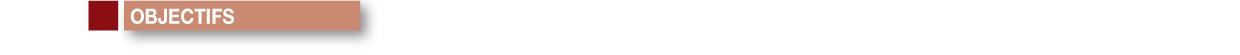 À partir des photos reprenant les moments d’une journée, d’une sortie ou d’une activité, les élèves réalisent une ligne du temps.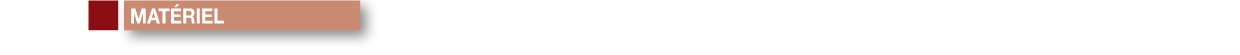 Appareil photo numérique, câble de transfertOrdinateur, logiciel PAODifférentes lignes du temps exploitées en classe.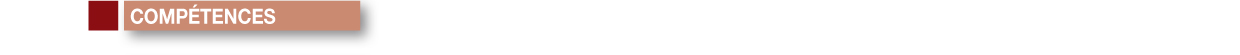 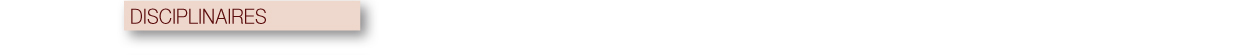 utiliser des repères du temps.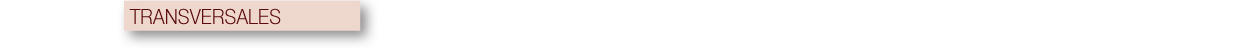 Texte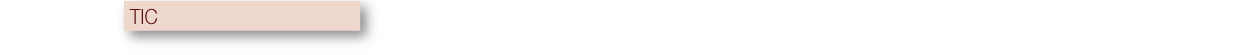 je transfère une photo à partir d’un appareil numériqueje choisis l’orientation de la pageje choisis une image pertinente en fonction de mes intentions de communication et je l’insère dans une production.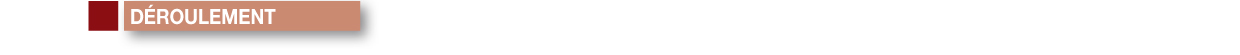 Prérequis :utilisation de l’appareil numérique (cadrer, zoomer…)transfert d’image(s) appareil => ordinateurutilisation de la souris pour redimensionner et déplacer les images.Remarque : ne pas imposer de canevas de ligne du temps à l’enfant afin de comparer chaque représentation finale du temps.Séquence 1 : réaliser des photos d’une journée type, d’une sortie ou d’une activité, les   enregistrer dans « Images ».Séquence 2 : placer les photos réalisées précédemment dans l’ordre chronologique sur la ligne du temps.Prendre des photos à différents moments d’une journée ou d’une activité ;Transférer les photos et les enregistrer dans « Images » ;Trier et choisir les photos en fonction des besoins ; Ouvrir le logiciel de PAO (exemple : dessin de OpenOffice ou LibreOffice), choisir l’orientation de la page et y tracer la ligne du temps ;Importer les photos, les redimensionner et les placer dans l’ordre chronologique.Remarque : chaque enfant oriente la ligne du temps comme il le désire (de haut en bas, de gauche à droite…)Impression de la ligne du temps afin de pouvoir la mettre dans son journal de classe ou dans son classeur.